БЮДЖЕТ ДЛЯ ГРАЖДАН(на основе проекта Решения Красногорского районного Совета народных депутатов  «Об утверждении  отчета об исполнении бюджета  Красногорского муниципального района за 2015 год»)2Содержание1	Введение	32	Исполнение  бюджета района по доходам                          93	Исполнение  бюджета района по расходам	13Источники финансирования дефицита  бюджета 4	района	15Итоги реализации муниципальных программ5	Красногорского района	1631.ВведениеИсполнение бюджета – один из этапов бюджетного процесса, которыйначинается после принятия  Решения  о  бюджете Красногорского района и  осуществляется с 1 января по 31 декабря финансового года.Стадии бюджетного процесса4Различают исполнение бюджета по доходам и исполнение бюджета по расходам.Исполнение бюджета по доходам предусматривает зачисление на единый счет бюджета налогов, сборов и иных поступлений, поступление средств из областного бюджета.Исполнение бюджета по расходам предусматривает перечисление средств с единого счета бюджета.В процессе исполнения бюджета большое значение приобретает сбалансированность доходов и расходов. Если доходы превышают расходы, то возникает профицит. В случае превышения расходов над доходами возникает дефицит. Дефицит покрывается источниками финансирования дефицита бюджета - банковскими кредитами, бюджетными кредитами, остатками на счете бюджета и иными источниками.Исполнение бюджета района организуется финансовым отделом администрации Красногорского района  на основе сводной бюджетной росписи и кассового плана.Сводная бюджетная роспись - документ, который составляется  финансовым отделом администрации района на основании Решения  о  бюджете Красногорского района и ведется в целях организации исполнения бюджета по расходам бюджета и источникам финансирования дефицита бюджета. В сводной бюджетной росписи отражается распределение расходов бюджета по кодам бюджетной классификации.Кассовый план – это прогноз кассовых поступлений в бюджет и кассовых выплат из бюджета, который используется для определения потребности в денежных средствах на едином счете бюджета в любой период для своевременной и полной оплаты бюджетных обязательств.Одновременно	с	показателями	сводной	бюджетной	росписи получателям	бюджетных средств утверждаются лимиты бюджетных обязательств, в пределах которых они могут заключать муниципальные контракты и иные договора и расходовать бюджетные средства (на выплату заработной     платы,     оплату командировочных     расходов,	на     оплату коммунальных,	транспортных и прочих услуг,	на приобретение материальных ресурсов и другие расходы).5Бюджетный  процесс завершается составлением и утверждением отчета об исполнении бюджета - подведением итогов исполнения бюджета по окончании финансового года.Составляет отчет об исполнении бюджета Красногорского района финансовый отдел администрации Красногорского района.До его рассмотрения в законодательном органе, годовой отчет об исполнении бюджета подлежит внешней проверке, которая осуществляется Контрольно-счетной палатой Красногорского района. По результатам внешней проверки Контрольно-счетная палата Красногорского района  готовит заключение на годовой отчет об исполнении бюджета.Годовой отчет об исполнении бюджета Красногорского района за отчетный финансовый год представляется администрацией Красногорского района на рассмотрение в Красногорский районный Совет народных депутатов не позднее 1 мая текущего года.Годовой отчет об исполнении бюджета района утверждается Решением Красногорского районного Совета народных депутатов об исполнении  бюджета Красногорского муниципального района  с указанием общего объема доходов, расходов и дефицита (профицита) бюджета.С проектом Решения  Красногорского районного Совета народных  депу-татов «Об утверждении отчета об исполнении бюджета Красногорского муници-пального района за 2015 год»  можно ознакомиться на официальном сайте администрации Красногорского района Брянской области.6Основные этапы составления годовой отчетности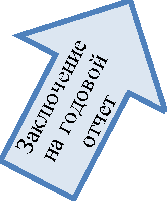 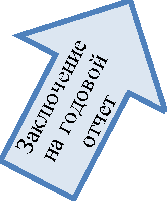 7           В 2015 году исполнение бюджета района осуществлялось в соответствии с основными направлениями бюджетной политики на 2015 год: безусловное      исполнение      принятых      социальных      обязательств, реализация положений, предусмотренных Указом Президента Российской Федерации от 7 мая 2012 года № 597 «О мероприятиях по реализациигосударственной социальной политики»;обеспечение долгосрочной сбалансированности и устойчивости бюджетной системы;координация	долгосрочного	стратегического	и	бюджетного планирования, дальнейшее внедрение программно-целевых принципов в деятельность органов местного самоуправления;реализация современных механизмов предоставления гражданам муниципальных услуг, модернизация сети учреждений, оказывающих муниципальные услуги за счет бюджетных средств, обеспечение обратной связи с потребителями услуг;повышение прозрачности и открытости бюджетной системы. Таблица1.Основные характеристики  бюджета района за 2015 год( рублей)8Таблица2.Показатели социально-экономического развития Красногорского района за 2015 год92. Исполнение бюджета района по доходам Таблица3.Исполнение областного бюджета по доходам за 2015 год в сравнении с 2014 годом(рублей)Неналоговые доходы(2 983 652,35руб.)Налоговыедоходы (31 767 145,11 руб.)Безвозмездные поступления(159 499 097,01 руб.)Доходы бюджета (194 249 894,47 руб.)  10 Таблица4.Соотношение финансовых потоков "район-регион" и "регион-район"(рублей) 21918 тыс. руб.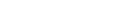 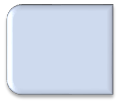 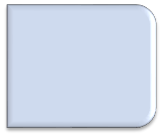 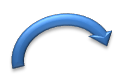 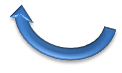 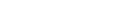 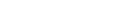 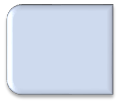 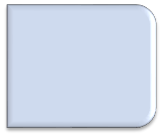 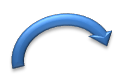 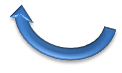 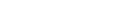 местный бюджетОбластной бюджет152315 тыс. руб.11Таблица5. Исполнение  бюджета муниципального района по доходам  за 2015 год                                                                                                                                      (рублей)                                                                                                                                                                     12133.Исполнение бюджета района по расходам   Направление финансовых ресурсов на выполнение основных функций государства отражают разделы и подразделы бюджетной классификации расходов.                                                                                                                     Таблица 6 Исполнение областного бюджета по основным направлениям расходов (разделам и подразделам бюджетной классификации расходов)за 2015 год                                                                                                               ( рублей)В 2015 году сохранилась социальная направленность бюджета – 78,12 процентов всех расходов бюджета (151336082,77 рублей) – это расходы на образование,  социальную политику, физическую культуру и культуру.                                                                                                                                                        14В 2015 году из бюджета перечислены межбюджетные трансферты поселениям района в объеме 14422081,00 рублей. В форме дотаций бюджетам поселений перечислено 13875000,00 рублей (96,21 процента). Доля субвенций составила – 3,79 процента (547281,00 рублей). Доля иных межбюджетных трансфертов составила 7,16 процентов (13875000,00 рублей). 154. Источники финансирования дефицита  бюджета районаБюджет Красногорского муниципального района за 2015 год исполнен с превышением доходов над расходами, т.е. с профицитом, по плану сложился дефицит.В случае наличия дефицита бюджета в качестве источников его финансирования могут выступать:разница между полученными и погашенными Красногорским районом кредитами кредитных организаций;разница	между	средствами,	поступившими	от	размещения ценных бумаг Красногорского района,     и     средствами, направленными на их погашение;изменение остатков средств на счете по учету средств  бюджета района в течение соответствующего финансового года;иные источники внутреннего финансирования дефицита.Таблица7Исполнение источников финансирования дефицита  бюджета района за 2015 год                                                                                                                                                                                                       (рублей)Статьей 92.1 Бюджетного кодекса Российской Федерации установлено ограничение по	предельному размеру дефицита местного бюджета - дефицит бюджета района (за исключением бюджетных кредитов и изменения остатков) не должен превышать 5 процентов утвержденного общего годового объема налоговых и неналоговых доходов  бюджета района.По итогам 2015 года дефицит (без учета бюджетных кредитов и изменения остатков) составил 0,0 процентов в общем объеме налоговых и неналоговых доходов  бюджета района .  165. Итоги реализации муниципальных программ Красногорского районаМуниципальная 	программа	– утвержденный постановлением администрации Красногорского района документ, определяющий цели и задачи деятельности органов исполнительной  власти, систему мероприятий (действий), направленных на достижение целей и решение задач, систему индикаторов	(показателей)	эффективности деятельности	органов исполнительной власти и их целевые значения, а также взаимоувязку целей, задач,	мероприятий,   индикаторов     (показателей) и выделяемых	на муниципальную  программу средств.Разработка и реализация муниципальной программы осуществляется органом	исполнительной	власти Красногорского района,	определенным администрацией Красногорского района в качестве ответственного исполнителя муниципальной  программы,        совместно        с заинтересованными  муниципальными      органами -      соисполнителями      муниципальной программы.      В 2015 году в Красногорском районе осуществлялась реализация 3 муниципальных программ.	Всего	на реализацию	мероприятий муниципальных программ направлено 192219677,89  рублей, или 99,23 процентов  в общем объеме расходов бюджета.17МУНИЦИПАЛЬНАЯ  ПРОГРАММА  «РЕАЛИЗАЦИЯ ПОЛНОМОЧИЙ ОРГАНОВ МЕСТНОГО САМОУПРАВЛЕНИЯ КРАСНОГОРСКОГО РАЙОНА  (2013-2017 ГОДЫ)»Ответственный исполнитель: Администрация Красногорского районаТаблица8.Исполнение расходов муниципальной программы за 2015 год( рублей)МУНИЦИПАЛЬНАЯ ПРОГРАММА «УПРАВЛЕНИЕ МУНИЦИПАЛЬНЫМИ ФИНАНСАМИ КРАСНОГОРСКОГО РАЙОНА (2013 - 2017 ГОДЫ)Ответственный исполнитель: Финансовый отдел администрации Красногорского районаТаблица9.Исполнение расходов муниципальной программы за 2015 год(рублей)МУНИЦИПАЛЬНАЯ ПРОГРАММА «РАЗВИТИЕ ОБРАЗОВАНИЯ КРАСНОГОРСКОГО РАЙОНА  (2013 - 2017 ГОДЫ)Ответственный исполнитель: Отдел образования  администрации Красногорского районаТаблица10.Исполнение расходов муниципальной программы за 2015 год(рублей)Финансовый отдел администрации Красногорского районаАдрес: 243160,  Брянская область, пгт. Красная Гора,Ул. Первомайская, 6Телефон:(48346) 9 11 89Факс:(48346) 9 11 89График работы: понедельник– четверг с 8-30 до17-45пятница с 8-30 до16-30перерыв с 13-00 до 14-00суббота, воскресенье–выходные дниБЮДЖЕТНЫЙ ПРОЦЕССБЮДЖЕТНЫЙ ПРОЦЕСССоставление и рассмотрение проекта бюджетаБЮДЖЕТНЫЙ ПРОЦЕСССоставление и рассмотрение проекта бюджетаБЮДЖЕТНЫЙ ПРОЦЕССБЮДЖЕТНЫЙ ПРОЦЕССУтверждение и исполнение бюджетаБЮДЖЕТНЫЙ ПРОЦЕССУтверждение и исполнение бюджетаБЮДЖЕТНЫЙ ПРОЦЕССБЮДЖЕТНЫЙ ПРОЦЕССКонтроль за исполнением бюджета и бюджетный учетБЮДЖЕТНЫЙ ПРОЦЕССКонтроль за исполнением бюджета и бюджетный учетБЮДЖЕТНЫЙ ПРОЦЕССБЮДЖЕТНЫЙ ПРОЦЕСССоставление, внешняя проверка, рассмотрение и утверждение бюджетной отчетностиБЮДЖЕТНЫЙ ПРОЦЕСССоставление, внешняя проверка, рассмотрение и утверждение бюджетной отчетностиБЮДЖЕТНЫЙ ПРОЦЕССГодовой отчет об исполнении бюджета Красногорского муниципального района за 2015 год с проектом Решения  Красногорского районного Совета народных  депутатов «Об утверждении отчета об исполнении бюджета Красногорс-кого муниципального района за 2015 год»  будет  внесен администрациейКрасногорского района в Красногорский районный Совет народных депутатов  до 1 мая  2016 года.НаименованиеПланИсполнениеПроцент исполненияДоходы193527064,01194249894,47100,4Расходы195219478,86193709493,8699,2Дефицит-1692414,85540400,61Источникифинансирования дефицита  бюджета1692414,85-540400,61Наименование показателяед. измерения2014 год2015 годОтгруженотоваров собственного производствапромышленными предприятиями обрабатывающих производствтыс. руб.    20013,0    29148,0Объем производствапродукции сельскогохозяйства всех категории  хозяйствмлн. руб.650,0693,0Номинальная начисленная заработнаяплатарублей в месяц15010,015551,2Численностьнаселения на 1 января чел.1 24071 2314,0Численностьбезработныхграждан на 1 январятыс. чел.0,10,085Уровеньбезработицы на 1 января%1,61,3НаименованиеИсполнение за 2014 год2015 год2015 год2015 годТемп роста, %НаименованиеИсполнение за 2014 годПланИсполнениеПроцент исполненияТемп роста, %Доходы (всего)211125424,35193527064,01194249894,47100,4     92,0Налоговые и неналоговые доходы32115104,8532840000,0034750797,46105,8108,2Безвозмездные поступления179010319,50160687064,01159499097,0199,389,1Наименование 2014 годисполнение2015 годисполнениеТемп роста, %Перечислено в областной бюджет налогов и сборов23 610 000,0021 918 393,0092,8в том числе:налоговых платежей23 610 000,0021 918 393,0092,8Получено безвозмездных поступлений из областного бюджета167 504 598,51152 314 764,94 90,9в том числе:дотации53 048 160,9944 991 850,0084,8субсидии4 673 268,001 799 404,9938,5субвенции108 222 983,52105 031 762,9597,0иные межбюджетные трансферты1 560 186,00491 747,0031,5Соотношение финансового потока в областной бюджет к потоку из областного бюджета0,10,1Наименование План Исполнение Процент исполненияДоходы (всего)193 527 064,01194 249 894,47100,4Налоговые и неналоговые доходы32 840 000,0034 750 797,46105,8Налоговые доходы30 003 474,0031 767 145,11105,9Налог на доходы физических лиц23 473 574,0023 969 349,65102,1Акцизы на нефтепродукты2 224 000,003 451 568,65155,2Единый налог на вмененный доход3 909 400,003 933 766,59100,6Государственная пошлина333 500,00344 120,52103,2Неналоговые доходы2 836 526,002 983 652,35105,2Доходы от использования имущества, находящегося в государственной и муниципальной собственности 1 205 830,001 230 236,14102,0Платежи при пользовании природными ресурсами120 000,00114 693,4995,6Доходы от оказания платных услуг (работ) и компенсации затрат государства280 000,00321 007,6114,7Доходы от продажи материальных и нематериальных активов366 596,00421 567,9115,0Штрафы, санкции, возмещение ущерба 864 100,00896 147,2103,7Безвозмездные поступления160 687 064,01159 499 097,0199,3Безвозмездные  поступления от других бюджетов бюджетной системы Российской Федерации160 687 064,01159 499 097,0199,3Дотации44 991 850,0044 991 850,00100,0Субсидии2 937 904,991 799 404,9961,2Субвенции105 062 149,95105 031 762,9599,97Иные межбюджетные трансферты7 695 159,077 676 079,0799,75Наименование План Исполнение Процент исполненияОБЩЕГОСУДАРСТВЕННЫЕ РАСХОДЫ22 940 646,1422 940 646,14100,00      Функционирование высшего должностного лица субъекта Российской Федерации и муниципального образования720 353,80720 353,80100,00      Функционирование законодательных (представительных) органов государственной власти и представительных органов муниципальных образований306 256,48306 256,48100,00      Функционирование Правительства Российской Федерации, высших исполнительных органов государственной власти субъектов Российской Федерации, местных администраций14 444 529,5914 444 529,59100,00      Обеспечение деятельности финансовых, налоговых и таможенных органов и органов финансового (финансово-бюджетного) надзора3 888 197,843 888 197,84100,00Другие общегосударственные вопросы3 581 308,433 581 308,43100,00    НАЦИОНАЛЬНАЯ ОБОРОНА645 574,00645 574,00100,00      Мобилизационная и вневойсковая подготовка645 574,00645 574,00100,00    НАЦИОНАЛЬНАЯ БЕЗОПАСНОСТЬ И ПРАВООХРАНИТЕЛЬНАЯ ДЕЯТЕЛЬНОСТЬ1 623 543,251 623 543,25100,00      Защита населения и территории от чрезвычайных ситуаций природного и техногенного характера, гражданская оборона1 623 543,251 623 543,25100,00    НАЦИОНАЛЬНАЯ ЭКОНОМИКА2 471 970,002 330 212,0094,27Общеэкономические вопросы72 690,0072 690,00100,00      Сельское хозяйство и рыболовство13 925,000,000,00      Дорожное хозяйство (дорожные фонды)2 224 000,002 096 167,0094,25      Другие вопросы в области национальной экономики161 355,00161 355,00100,00ЖИЛИЩНО-КОММУНАЛЬНОЕ ХОЗЯЙСТВО958 435,70958 435,70100,00      Коммунальное хозяйство958 435,70958 435,70100,00    ОБРАЗОВАНИЕ130 815 246,30130 815 246,30100,00      Дошкольное образование27 592 878,6727 592 878,67100,00      Общее образование90 255 563,1990 255 563,19100,00      Молодежная политика и оздоровление детей25 000,0025 000,00100,00      Другие вопросы в области образования12 941 804,4412 941 804,44100,00    КУЛЬТУРА, КИНЕМАТОГРАФИЯ9 274 774,539 221 509,5399,43      Культура9 198 916,539 164 731,5399,99      Другие вопросы в области культуры, кинематографии75 858,0056 778,0074,85    СОЦИАЛЬНАЯ ПОЛИТИКА10 659 774,659 344 812,6587,66      Пенсионное обеспечение1 113 130,701 113 130,70100,00      Социальное обеспечение населения1400 500,00102 000,007,28      Охрана семьи и детства7 360 541,957 344 079,9599,78      Другие вопросы в области социальной политики785 602,00785 602,00100,00    ФИЗИЧЕСКАЯ КУЛЬТУРА И СПОРТ1 954 514,291 954 514,29100,00      Физическая культура1 858 014,291 858 014,29100,00      Массовый спорт96 500,0096 500,00100,00    МЕЖБЮДЖЕТНЫЕ ТРАНСФЕРТЫ ОБЩЕГО ХАРАКТЕРА БЮДЖЕТАМ СУБЪЕКТОВ РОССИЙСКОЙ ФЕДЕРАЦИИ И МУНИЦИПАЛЬНЫХ ОБРАЗОВАНИЙ13 875 000,0013 875 000,00100,00      Дотации на выравнивание бюджетной обеспеченности субъектов Российской Федерации и муниципальных образований3 854 000,003 854 000,00100,00      Иные дотации10 021 000,0010 021 000,00100,00Всего195 219 478,86193 709 493,8699,23НаименованиеПланИсполнениеПроцент исполненияДефицит (-) / профицит (+)-1692414,85540400,61-31,93Источники финансирования дефицита (всего)1692414,85-540400,61-31,93Изменение остатков1692414,85-540400,61-31,93НаименованиеПланИсполнениеПроцент исполненияРеализация полномочий органов местного самоуправления Красногорского района  (2013-2017 годы)45113978,5743623073,5796,70Подпрограмма  «Выполнение функций администрации Красногорского района»   (2013-2017 годы)24275498,6724133740,6799,42  Иные межбюджетные трансферты бюджетам муниципальных районов  на финансовое обеспечение расходов связанных с проведением аукционов по продаже движимого и недвижимого имущества и земельных участков,  находящихся в собственности Красногорского городского поселения,  а также расходов связанных с проведением аукционов на право заключения договоров аренды движимого и недвижимого имущества и земельных участков, находящихся в собственности Красногорского городского поселения480108,07480108,07100,00Обеспечение деятельности главы исполнительно-распорядительного органа муниципального образования и его заместителей848814,90848814,90100,00Руководство и управление в сфере установленных функций органов местного самоуправления14730382,0214730382,02100,00  Обеспечение деятельности многофункциональных центров1457282,031457282,03100,00Мероприятия по обеспечению пожарной безопасности при чрезвычайных ситуациях природного характера200000,00200000,00100,00Обеспечение деятельности ЕДДС1423543,251423543,25100,00Профилактика безнадзорности  и правонарушений несовершеннолетних, организация деятельности административных комиссий и  определение  перечня  должностных лиц органов местного самоуправления, уполномоченных составлять протоколы об административных нарушениях317051,00317051,00100,00Организация и проведение на территории Брянской области мероприятий по предупреждению и ликвидации болезней животных, их лечению, защите населения от болезней, общих для человека и животных, в части оборудования содержания скотомогильников (биотехнических ям) и в части организации отлова и содержания безнадзорных животных на территории Брянской области13925,000,000,00      Подготовка объектов ЖКХ к зиме668804,99668804,99100,00Реализация отдельных мероприятий в сфере водоснабжения за счет средств бюджета района289630,71289630,71100,00Содержание и управление дорожным хозяйством2224000,002096167,0094,25  Ежемесячная доплата к  пенсии муниципальным служащим1113130,701113130,70100,00Осуществление отдельных полномочий в области охраны труда и уведомительной регистрации территориальных соглашений и коллективных договоров161355,00161355,00100,00  Повышение качества и доступности предоставления государственных и муниципальных услуг в Брянской области102000,00102000,00100,0   Создание и развитие сети многофункциональных центров предоставления государственных  и муниципальных услуг в рамках подпрограммы "Совершенствование государственного и муниципального управления" государственной программы Российской Федерации "Экономическое развитие и инновационная экономика"90000,0090000,00100,000  Осуществление первичного воинского учета на территориях, где отсутствуют военные комиссариаты в рамках не программных расходов федеральных органов исполнительной власти155471,00155471,00100,00Подпрограмма  «Развитие культуры, спорта, молодежной политики и схранение культурного наследия в Красногорском районе» (2013-2017 годы)13839572,9512506887,9590,37Иные межбюджетные трансферты бюджетам муниципальных районов на осуществление передаваемых полномочий по решению  отдельных вопросов местного значения поселений в сфере культуры6348775,006348775,00100,00Иные межбюджетные трансферты бюджетам муниципальных районов на осуществление передаваемых полномочий по предоставлению мер социальной поддержки по оплате жилья и коммунальных услуг отдельным категориям граждан75858,0056778,0074,85Библиотеки2439336,532439336,53100,00Организации дополнительного образования1311642,131311642,13100,00Центры спортивной подготовки (сборные команды)1858014,291858014,29100,00Мероприятия по работе с детьми и молодежью25000,0025000,00100,00Обеспечение жильем молодых семей 160000,000,000,00Предоставление мер социальной поддержки по оплате жилья и коммунальных услуг отдельным категориям граждан, работающих  в учреждениях культуры, находящихся в сельской местности или поселках городского типа на территории Брянской области59890,0044785,0074,78Краеведение, туризм, экология в Красногорском районе на 2015-2017 годы15000,0015000,00100,00Предоставление мер социальной поддержки работникам образовательных организаций, работающим в сельских населенных пунктах  и поселках городского типа на территории Брянской области52000,0052000,00100,00  Социальные выплаты молодым семьям на приобретение жилья1138500,000,000,00Мероприятия  по вовлечению населения в занятия физической культурой и массовым спортом, участие в соревнованиях различного уровня96500,0096500,00100,00  Подключение общедоступных библиотек Российской Федерации к сети Интернет и развитие системы библиотечного дела с учетом задачи расширения информационных технологий и оцифровки в рамках подпрограммы "Наследие" государственной программы Российской Федерации "Развитие культуры и туризма"209057,00209057,00100,00   Государственная поддержка лучших работников муниципальных учреждений культуры в рамках подпрограммы "Искусство" государственной программы Российской Федерации "Развитие культуры и туризма"50000,0050000,00100,00Подпрограмма  «Осуществление деятельности в сфере защиты прав детей, охране материнства и детства, демографии в Крсногорском районе» (2013-2017 годы)6998906,956982444,9599,76Противодействие злоупотреблению наркотиками и их незаконному обороту 10996,0010996,00100,00Профилактика безнадзорности  и правонарушений несовершеннолетних, организация деятельности административных комиссий и  определение  перечня  должностных лиц органов местного самоуправления, уполномоченных составлять протоколы об административных нарушениях316651,00316651,00100,00 Обеспечение сохранности жилых помещений, закрепленных за детьми-сиротами и детьми, оставшимися без попечения родителей102000,00102000,00100,00Организация и осуществление деятельности по опеке и попечительству, выплата ежемесячных денежных средств на содержание и проезд ребенка, переданного на воспитание в семью опекуна (попечителя), приемную семью, вознаграждения приемным родителям4720200,004703738,0099,65Обеспечение предоставления жилых помещений детям-сиротам и детям, оставшимся без попечения родителей, лицам из их числа по договорам найма специализированных жилых помещений1780350,001780350,00100,00  Выплата единовременного пособия при всех формах устройства детей, лишенных родительского попечения, в семью в рамках подпрограммы "Совершенствование социальной поддержки семьи и детей" государственной программы Российской Федерации "Социальная поддержка граждан"68709,9568709,95100,00НаименованиеПланИсполнениеПроцент исполнения Руководство и управление в сфере установленных функций органов местного самоуправления3424992,153424992,15100,00Профилактика безнадзорности  и правонарушений несовершеннолетних, организация деятельности административных комиссий и  определение  перечня  должностных лиц органов местного самоуправления, уполномоченных составлять протоколы об административных нарушенияхнарушениях200,00200,00100,00 Предоставление мер социальной поддержки по оплате жилья и коммунальных услуг отдельным категориям граждан, работающих  в учреждениях культуры, находящихся в сельской местности или поселках городского типа на территории Брянской области75858,0056778,0074,85Выравнивание бюджетной обеспеченности поселений3854000,003854000,00100,00Поддержка мер по обеспечению сбалансированности бюджетов поселений10021000,0010021000,00100,00Осуществление первичного воинского учета на территориях, где отсутствуют военные комиссариаты в рамках непрограммных расходов  федеральных органов исполнительной власти490103,00490103,00100,00Управление муниципальными финансами Красногорского района» (2013-2017 годы)17866153,1517847073,1599,89НаименованиеПланИсполнениеПроцент исполненияРазвитие   образования Красногорского района (2013-2017 годы)130749531,17130749531,17100,00Руководство и управление в сфере установленных функций органов местного самоуправления899605,22899605,22100,00  Дошкольные образовательные организации12092204,6712092204,67100,00Образовательные организации20178910,1420178910,14100,00Организации дополнительного образования1387264,921387264,92100,00Организации начального профессионального образования3688655,093688655,09100,00Методический кабинет755630,95755630,95100,00 Хозяйственно-эксплуатационная контора4457664,124457664,12100,00            Бухгалтерия3032249,063032249,06100,00Мероприятия по комплексным мерам по профилактике проявлений терроризма и экстремизма на территории Красногорского района15000,0015000,00100,00Финансовое обеспечение деятельности муниципальных общеобразовательных организаций, имеющих государственную аккредитацию негосударственных общеобразовательных организаций в части реализации ими государственного стандарта общего образования61816646,0061816646,00100,00Финансовое обеспечение  получения дошкольного образования в дошкольных образовательных организациях14643674,0014643674,00100,00  Предоставление  дополнительных мер государственной  поддержки обучающихся678350,00678350,00100,00Предоставление мер социальной поддержки работникам образовательных организаций, работающим в сельских населенных пунктах  и поселках городского типа на территории Брянской области5318500,005318500,00100,00Компенсация части родительской платы за присмотр и уход за детьми в государственных и муниципальных образовательных организациях1250237,001250237,00100,00  Мероприятия по проведению оздоровительной компании детей452250,00452250,00100,00Повышение безопасности дорожного движения10000,0010000,00100,00  Реализация дополнительных мероприятий в сфере занятости населения за счет средств областного бюджета3634,503634,50100,00Реализация дополнительных мероприятий в сфере занятости населения в рамках подпрограммы "Активная политика занятости населения и социальная поддержка безработных граждан" государственной программы Российской Федерации "Содействие занятости населения"69055,5069055,50100,00